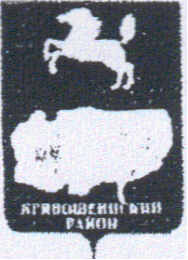 АДМИНИСТРАЦИЯ КРИВОШЕИНСКОГО РАЙОНАПОСТАНОВЛЕНИЕ21.12.2016г.                                                                                            № 395с. КривошеиноТомской областиО подготовке по военно-учетным специальностям в 2016 – 2017 учебном году граждан, подлежащих призыву на военную службуВ соответствии с Федеральным законом от 28.03.1998 № 53-ФЗ «О воинской обязанности и военной службе» и изменениями и дополнениями к нему, постановлением Правительства Российской Федерации от 31.12.1999 № 1441 «Об утверждении Положения о подготовке граждан Российской Федерации к военной службе», приказом Министра Обороны Российской Федерации от 03.05.2001 № 202 «Об утверждении Инструкции о подготовке граждан Российской Федерации по военно-учетным специальностям солдат, матросов, сержантов и старшин в общественных объединениях и образовательных учреждениях начального и среднего профессионального образования», распоряжением Губернатора Томской области от 12.10.2016. № 253-р «О подготовке по военно-учетным специальностям в 2016-2017 учебном году граждан, подлежащих призыву на военную службу», распоряжением Губернатора Томской области от 23.11.2016 № 286-р «О внесении изменений в распоряжение Губернатора Томской области от 12.10.2016 № 253-р» ПОСТАНОВЛЯЮ:1. Утвердить план основных мероприятий на 2016 – 2017 учебный год по подготовке граждан, подлежащих призыву на военную службу, по военно-учетным специальностям (приложение № 1);2. Принять к сведению информацию военного комиссара Молчановского и Кривошеинского районов об итогах подготовки граждан по военно-учетным специальностям в 2015-2016 учебном году (приложение № 2).3. Предложить военному комиссариату Молчановского и Кривошеинского районов (Елизарьев А.Н.):3.1. организовать предварительный, своевременный и качественный отбор граждан призывного возраста, направляемых на обучение в образовательные учреждения ДОСААФ России по Томской области, из числа граждан подлежащих призыву на военную службу, соответствующих предъявленным требованиям;3.2. перед направлением на обучение, силами военно-врачебной комиссии района, провести медицинское освидетельствование отобранных граждан на предмет определения годности по состоянию здоровья к обучению и последующему использованию по полученной специальности;3.3. обеспечить своевременное и качественное комплектование учебных групп гражданами призывного возраста и передачу их в образовательные учреждения ДОСААФ России Томской области, организовать контроль за ходом обучения и посещаемостью занятий гражданами, направленных на обучение;3.4. подготовку граждан по военно-учетным специальностям в 2016-2017 учебном году провести:- 1 поток – с 23.01.2017 по 15.05.2017;- 2 поток – с 25.06.2017 по 30.09.2017;3.5.  совместно с призывной комиссией организовать призыв и отправку в войска граждан, в соответствии с полученной военно-учетной специальностью;4. Рекомендовать директору ОГКУ «Центр занятости населения» Кривошеинского района (Лебедевой Н.Г.) направлять граждан, признанных безработными, из числа подлежащих призыву на военную службу, на обучение по специальностям, родственным военно-учетным, в образовательные учреждения ДОСААФ России Томской области в установленном порядке.5. Контроль за  исполнением  настоящего постановления возложить на  заместителя Главы Кривошеинского района по вопросам ЖКХ, строительства, транспорта, связи, ГО и ЧС.Глава Кривошеинского района                                                          С. А.Тайлашев       (Глава Администрации)Кондратьев Д.В.838(251)2-13-54ПрокуратураВоенный комиссариат Молчановского и Кривошеинского районовОГКУ «Центр занятости населения» Кривошеинского района ПЛАНосновных мероприятий по подготовке граждан Кривошеинского района Томской области по военно-учетным специальностям в 2016-2017 учебном годуИНФОРМАЦИЯоб итогах подготовки по военно-учетным специальностям в образовательных учреждениях ДОСААФ России Томской области граждан Кривошеинского района в 2015-2016 учебном году и задачах на 2016-2017 учебный год.Подготовка граждан по военно-учетным специальностям в Кривошеинском районе организована и проводится в соответствии с Федеральным законом от 28.03.1998 № 53-ФЗ «О воинской обязанности и военной службе» и изменениями и дополнениями к нему, постановлением Правительства Российской Федерации от 31.12.1999 № 1441 «Об утверждении положения о подготовке граждан Российской Федерации к военной службе» и приказом Министра Обороны Российской Федерации от 03.05.2001 № 202 «Об утверждении Инструкции о подготовке граждан Российской Федерации по военно-учетным специальностям солдат, матросов, сержантов и старшин в общественных объединениях и образовательных учреждениях начального профессионального и среднего профессионального образования», распоряжением Губернатора Томской области от 28.09.2015 № 289-р «О подготовке по военно-учетным специальностям в 2015-2016 учебном году граждан, подлежащих призыву на военную службу» в образовательных учреждениях ДОСААФ России Томской области, В  2015-2016 учебном году подготовка по специальности водитель категории «С» (ВУС – 837) проводилась в образовательных учреждениях: ПОУ Томская автомобильная школа ДОСААФ России Томской области и ПОУ Кожевниковская автомобильная школа РО ДОСААФ России Томской области.В 2015-2016 учебном году отчисленных курсантов из образовательных учреждений ДОСААФ нет. Расчетное задание на подготовку по военно-учетным специальностям на отдел ВКТО по Молчановскому и Кривошеинскому районам было 5 кандидатов. Подготовлено 3 специалиста, задание выполнено на 60 %   (к весеннему призыву - 1 специалист (Молчановский район), к осеннему призыву - 2 специалиста (1 - Молчановский район, 1 - Кривошеинский район). Расчетное задание на отправку в войска военно-учетных специалистов выполнено на 100 %,   при плане отправки 3 специалиста, отправлено – 3 (2 - Молчановский район, 1 – Кривошеинский район).Причины усложняющие производить качественный отбор и комплектование учебных групп образовательных учреждений ДОСААФ связано с тем, что:- значительное количество призывников являются учащимися образовательных учреждений высшего профессионального, среднего и начального профессионального образования;- отсутствие граждан не занятых учебой  или работой, годных по состоянию здоровья и уровню образования для обучения в образовательных учреждениях ДОСААФ РФ Томской области;- отсутствие у многих граждан, подлежащих очередному призыву, возможности совмещения обучения в ОУ ВПО, СПО с учебой в образовательных учреждениях ДОСААФ;- отсутствие на территории Кривошеинского района отделения ДОСААФ по подготовке военных специалистов; - отсутствие у призывников денежных средств на проезд, проживание и питание при обучении в, г. Томске, в с. Кожевниково и других районах Томской области, не смотря на компенсацию финансовых расходов по окончании обучения; - на территории Кривошеинского района находится ОГБПОУ «Кривошеинский агропромышленный техникум», который готовит водителей категории «В», «С»; слесарей автомехаников (с получением водительских прав), трактористов, в котором обучается большая часть юношей призывников.В новом 2016 – 2017 учебном году будет активизирована работа по выявлению граждан желающих пройти обучение по ВУС, по качеству отбора и направлению кандидатов в образовательные учреждения ДОСААФ России Томской области согласно установленного задания; более качественно будет проведена разъяснительная работа с призывниками, родителями, родственниками призывников, сотрудниками сельских поселений о возможности получения специальности в образовательных учреждениях ДОСААФ России. По  мере возможности, информация будет размещена в СМИ. ВЫВОД:В 2015-2016 учебном году подготовка по военно-учетным специальностям в отделе военного комиссариата Томской области по Молчановскому и Кривошеинскому районам осуществлялась в соответствии с требованиями руководящих документов.Военный комиссар Молчановского и Кривошеинскогорайонов Томской области                                                                   А.Н.ЕлизарьевПриложение № 1к Постановлению ГлавыАдминистрацииКривошеинского районаот  21.12.2016  №  395№п/пМероприятияСрок проведенияОтветственный за исполнение1Информирование Главы Администрации Кривошеинского  района о ходе подготовки граждан по военно-учетным специальностям в 2015-2016 учебном году. Октябрь 2016г.Военный комиссар Молчановского и Кривошеинского районов2Разработать основные планирующие документы:проект постановления Главы Администрации района по вопросам подготовки граждан по военно-учетным специальностям; план основных мероприятий по подготовке граждан по военно-учетным специальностям на 2016-2017 учебный год;проект приказа военного комиссара Молчановского и Кривошеинского районов об итогах подготовки граждан по военно-учетным специальностям в 2015-2016 году и задачах на 2016-2017 учебный год.Октябрь 2016г.Октябрь 2016г.Октябрь 2016г.Военный комиссар Молчановского и Кривошеинского районов, начальник отделения подготовки, призыва и набора граждан на военную службу,3Утвердить постановление и план основных мероприятий по подготовке граждан по военно-учетным специальностям.Октябрь 2016г.ГлаваАдминистрации Кривошеинского района4Комплектование образовательных учреждений ДОСААФ России Томской области гражданами, отобранными для подготовки по военно-учетным специальностям. Согласно плана комплектования ОУ ДОСААФ России Томской областиВоенный комиссар  Молчановского и Кривошеинского районов5Организовать контроль за ходом обучения и посещаемостью занятий гражданами, направленных на обучение; составить план-график контроля образовательных учреждений ДОСААФ сотрудниками военного комиссариата. При направлении кандидатов в образовательное учреждениеВоенный комиссар  Молчановского и Кривошеинского районов6Информировать Главу Администрации района о ходе и итогах подготовки призыва и отправок в войска граждан, подготовленных по военно-учетным специальностям в образовательных учреждениях ДОСААФ и образовательных учреждениях  профессионального образования.По итогам подготовки призыва и отправок граждан в войска за каждый призывВоенный комиссар  Молчановского и Кривошеинского районовПриложение № 2к Постановлению ГлавыАдминистрацииКривошеинского районаот  21.12.2016  №  395